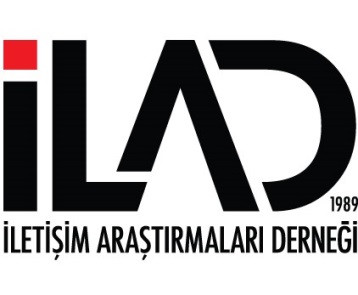 2023-2024 DÖNEMİ İLETİŞİM LİSANS PROGRAMLARIDEĞERLENDİRME AKREDİTASYON BAŞVURU FORMUDEKANIN İMZASI:    (*) Mezun vermiş olan ikinci öğretim programlarının, genel değerlendirme için başvuran program ile ayrıca başvurması gerekmektedir.NOT: Bu formu en geç 01 Mart 2023 gününe kadar İLAD e-posta adresine gönderiniz Başvurular, e-posta tarih sırasına göre öncelik alacaktır. E-posta adresimiz: ilad@ilad.org.trPosta adresimiz: Eğitim Mah. Fahrettin Kerim Gökay Cad. No: 71 Ortaklar İş Merkezi, D: 56 Kadıköy, İstanbul  Başvuruyu yapan kuruma ilişkin bilgilerBaşvuruyu yapan kuruma ilişkin bilgilerProgramı yürüten üniversiteProgramı yürüten fakülteProgramı yürüten bölümBaşvuruyu yapan fakülte dekanınınBaşvuruyu yapan fakülte dekanınına. Adı ve Soyadıb. Ünvanıc. Telefonud. E-posta adresiDeğerlendirilmesi istenen iletişim lisans programına ilişkin bilgilerDeğerlendirilmesi istenen iletişim lisans programına ilişkin bilgilerProgramın adıProgram mezunlarına verilen diploma üzerindeki tanımlama (ünvan)Programa ilk kez öğrenci kabul edilen yılProgramın ilk kez mezun verdiği yılAynı adı taşıyan ikinci öğretim programı (var veya yok yazınız)İkinci öğretim programı varsa, mezun verdi mi? (evet veya hayır yazınız)